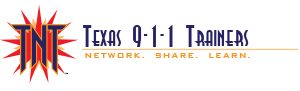 TNT Meeting Minutes, January 9, 2023Frontiers of Flight Museum, DallasCalled to order at 10:00 a.m. by President Shantelle Oliver. Members present:  Shantelle Oliver, Pamela Frisk, Audrey Wilbourn, Kelle Hall, Brittney Burross, Tarita Lofton, Tracy Pulley, Robin Malatesta-Young, Leticia Truex, Mandi Jones, Kristi Fogelman, Becky Cooley, Tony Knier, Mindi Bartee, Edgar Ermis, Cesar Montano, Cassie Fears, Jennifer Martinez, Andrea Shepard, Eliza Castillo, Sarah Elder, Laura Richardson, Susana Cordona, Laura Torres, Crystal Coorough, Courtney Williams, Sofia Brabham, Alana Brown, Debbie Carlisle and Whitney Moore.The group introduced themselves and shared what they expected to gain from being involved in TNT for the coming year.Approval of Minutes Laura Richardson made a motion to approve the minutes of the October 2022 meeting; seconded by Robin Malatesta-Young.  Motion passed unanimously.  Audrey Wilbourn gave the financial report.  Our balance is $5234.42.  Since our last meeting, we had expenditures for:  purchase of a laptop computer for the treasurer; updated the Teams subscription, paid for catering for the last meal, subscribed to Survey Monkey, subscribed to QuickBooks, sent bereavement plants to 2 members.  Profit from the gift card fundraiser was $837.17.  Audrey is also working on an alternative payment process for meetings because some agencies don’t like to pay via PayPal.  Training Presentation – Tracy Pulley gave an excellent presentation on tips and techniques for training adults.  Committee ReportsKristi Fogleman gave a report regarding the Regional Training Committee.  Did complete the TCPR curriculum.  No one from EEOC (Educate, Encourage, Outreach, & Communication) to give a report. Tracy Pulley stated she is needing more people on the Curriculum & Instructor Development committee and her hope is that her committee can give a short presentation at each meeting.  She hasn’t reached out to those who have volunteered but plans to get really started this coming year.  Robin Maletesta-Young reported on the Fundraising Committee and wanted to know if we were going to sell t-shirts or coins during the conference. Mandi Jones gave a report on the Social Media Hotspot committee.  Becky Cooley and Mandi are working on posting items to social media.  Pamela Frisk doesn’t know the password to our FB page.  Mandi asked everyone to send “attaboys” and recognitions for posting on FB to her or Becky’s email at mjones@theprpc.org or becky.cooley@ctcog.org.Shantelle recognized the T-CPR Committee members, Tracy Pulley, Kristi Fogleman, Sofia Brabham, and Bret Bachelor.  The lesson plan looks amazing, and Kristi F has a PowerPoint that she will share her Dropbox so you can retrieve it.  Her email is kfogleman@mc911.org.  If you have an employee unable to do the practicum of the CPR class (hands on), you need to submit a waiver for the employee to TCOLE.  CPR needs to be reported to TCOLE in addition to TCPR.  There are instructor requirements, and we need to make sure the members know.  Kristi will investigate how members can get on TCOLE’s mailing list and let us know.   Robin Maletesta-Young discussed doing breakout sessions to develop curriculum on the following topics: Customer Service:  Difficult Callers, Frequent Flyers, Abusive Callers Call Taker-Ideas how to help.  Barriers-Reality vs Hollywood.  Robin Maletesta is scribe and will send outlineLeading and/or Dealing with Change/Change ManagementWhat the structure is and what the change is and identify.Other questions and issues, why/culture/honestyLeticia Truex is Scribe and will send outlineLeadership in the Communication CenterServant Leadership is an important way to go.  Everyone works to be a servant leadership.  Give resources on servant leadership.  How to use sustained servant leadership.  Tarita Lofton is the scribe.	Comm Center Health:  Console Health and WellnessUnhealthy habits/create healthy habits/ basic fitness both mental and physical/ healthy environment/make changes to physical outlook big or small.   Alena Brown is scribe.Andrea Shepard provided a legislative update.  The information is attached to the minutes because of the bulk of information.  Also included in the discussion was the proposed legislation regarding panic buttons in schools. Volunteer for San Antonio Meeting, July- Laura Richardson is hosting.  Need Officer NominationsPresident elect-secretary-treasurer-hospitalityNew businessShantelle explained the impetus for why we are looking for a name change through the legislature.  Results of the survey:  51.1% voted for the title, “Emergency Communications Specialist.”  Andrea Shepard advised it was too late to submit a bill for this change for this legislative session. Staffing a TNT booth during conference.Would a table in the foyer be better?  NOAre we going to sell something? NO2023 TNT meeting dates & locations  April 2 – Galveston, Sunday of conference July 10 – AACOG (Titan Building), San Antonio October 16 – Bexar Metro 911, San AntonioAgency updatesOther Dates to remember:PET’s, January 10, 2023 - Dallas“Let’s DISH!” – February 14 – 16, 2023, Irving Police Academy9-1-1 Goes to Washington, February 26 – March 1, 2023, Washington, DC9-1-1 Goes to Austin, March 19 – 21, 2023, AustinTexas Public Safety Conference, April 2 – 5, 2023, Galveston Navigator Conference, April 18 – 20, 2023, Denver, COAPCO International Staffing Summit, May 17 & 18, Herndon, VA (Hyatt Regency-Dulles Airport)National NENA Conference, June 17 – 22, 2023, Gaylord Texan, Grapevine, TXPETs, Tuesday, July 11, 2023, DallasAPCO International, August 6 – 9, 2023, Nashville, TNPETs, Tuesday, October 17th, San AntonioMotion was made to adjourn by Kristi Fogleman and seconded by Mandi Jones.  Motion passed unanimously.  Meeting adjourned at 3:00 p.m.Legislative Update:Federal:Communications and NG911 funding was left out of the Omnibus bill the president signed before the holidaysNew Pipeline Rule: New rule from the Dept of Transportation pertaining to the requirement of pipeline operators to notify the 9-1-1 PSAP/Call Center immediately following a notification of potential rupture.State:88th Legislative session starts 1/10 with the swearing in of both house and senate members. Committees will be assigned in the coming weeksOn 12/5, the Tx Ed Agency held a hearing regarding the proposal to change the school safety rules. Public comment was open until 12/12. If adopted, there will be changes for 911 communication with school districts. Changes proposed include a communications infrastructure to be implemented and include:(A) ensure equipment is in place such that law enforcement and emergency responder two-way radios can function within most portions of the building(s); and(B) include a panic alert button, duress, or equivalent alarm system, via standalone hardware or integrated into other telecommunications devices, that includes the following functionality.(i) An alert must be capable of being triggered manually by campus staff.(ii) An alert must be triggered automatically in the event a district employee calls 911 using the hardware described in this subparagraph from any location within the school system.(iii) With any alert generated, the location of where the alert originated shall be included.(iv) The alert must notify a set of designated school administrators as needed to provide confirmation of response, and, if confirmed, notice must be issued to law enforcement and emergency responder agencies of an emergency situation requiring a law enforcement and/or emergency response. A notice can simultaneously be issued to all school staff of the need to follow appropriate emergency procedures.(v) For any exterior doors that feature electronic locking mechanisms that allow for remote locking, the alert system will trigger those doors to automatically lock and to automatically notify relevant campus staff of any door where the lock cannot engage.…(2) Exterior door numbering site plan.(A) A school system must develop and maintain an accurate site layout and exterior door designation document for each instructional facility school system-wide that identifies all exterior doors in the instructional facility and depicts all exterior doors on a floor plan with an alpha-numeric designation, in accordance with the door numbering specifications established in subsection (c)(1) of this section.(B) Copies of exterior door numbering site plans shall be readily available in each campus main office.(C) Electronic copies of exterior door numbering site plans shall be supplied to the local 911 entity so that the site plans can be made available to emergency responders by 911 dispatchers.(3) Maintenance.(A) A school system shall perform at least twice-yearly maintenance checks to ensure the facility components required in subsection (c) of this section function as required. At a minimum, maintenance checks shall ensure the following:(i) instructional facility exterior doors function properly, including meeting the requirements in subsection (c)(3)(A) and (C) of this section;(ii) the locking mechanism for any ground-level windows that can be opened function properly;(iii) any perimeter barriers and related gates function properly;(iv) all panic alert or similar emergency notification systems in classrooms and campus central offices function properly, which includes at least verification from multiple campus staff and classroom locations that a notification can be issued and received by the appropriately designated personnel, that the alert is successfully broadcast to all campus staff and to appropriate law enforcement and emergency responders, and that a potential threat observed on video triggers an alert from video surveillance monitoring systems;(v) all phones report location services properly when engaging 911/E911 systems;(vi) all exterior master key boxes function properly and the keys they contain function properly;(vii) law enforcement and emergency responder two-way radios operate effectively within each instructional facility; and(viii) two-way radios used by school system peace officers, school resource officers, or school marshals properly communicate with local law enforcement and emergency response services.(B) A school system shall ensure procedures are in place to require that staff who become aware of a facility component functionality deficiency that would be identified during the twice-yearly maintenance review described by subparagraph (A) of this paragraph immediately report the deficiency to the school system's administration, regardless of the status of the twice-yearly maintenance review.(C) A school system shall promptly remedy any deficiencies discovered as a consequence of maintenance checks required by subparagraph (A) of this paragraph or reports made under subparagraph (B) of this paragraph.If adopted, these changes will take effect 3/2023HB 669 Panic Button Bill, also referred to as Alyssa’a Law                By: Thierry          H.B. No. 669               A BILL TO BE ENTITLED               AN ACT               relating to school districts and open-enrollment charter schools               providing panic alert devices in classrooms.                      BE IT ENACTED BY THE LEGISLATURE OF THE STATE OF TEXAS:                      SECTION 1.  This Act may be cited as Alyssa's Law.                      SECTION 2.  Subchapter D, Chapter 37, Education Code, is               amended by adding Section 37.117 to read as follows:                      Sec. 37.117.  PANIC ALERT DEVICE. (a)  Each school district               and open-enrollment charter school shall provide each classroom in               the district or school with a panic alert device that allows for               immediate contact with district or school emergency services or               emergency services agencies, law enforcement agencies, health               departments, and fire departments.                      (b)  A panic alert device provided by a school district or               open-enrollment charter school under this section does not satisfy               the requirement under Section 37.108(a)(2) for the district or               school to ensure employees have classroom access to a telephone or               another electronic communication device.                      (c)  To comply with this section, a school district or               open-enrollment charter school may:                            (1)  use funds provided to the district or school               through the school safety allotment under Section 48.115 or other               available funds; and                            (2)  use the district's or school's customary               procurement process.                      SECTION 3.  This Act applies beginning with the 2025-2026               school year.                      SECTION 4.  This Act takes effect immediately if it receives               a vote of two-thirds of all the members elected to each house, as               provided by Section 39, Article III, Texas Constitution.  If this               Act does not receive the vote necessary for immediate effect, this               Act takes effect September 1, 2023.Andrea ShepardAssociate Director Montgomery County 9-1-1Cell: 678.596.3297